 БЕЛЬКОВСКОЕ СЕЛЬСКОЕ ПОСЕЛЕНИЕ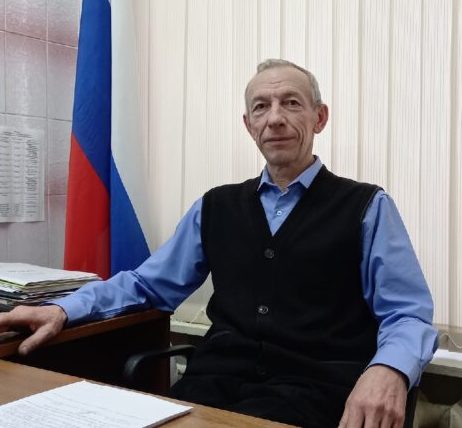 Бельковское сельское поселениеВохомского муниципального районаКостромской областиШадрин Игорь Витальевич – глава Бельковского сельского поселения.Телефон: 8 (494 50) 2 29 52Юридический адрес: Костромская область,    Вохомский район, д. Бельково, д. 28E-mail: belkovskoe_sp@mail.ru                                                                          http://бельковское.рфПолномочия органов местного самоуправления- К полномочиям администрации поселения относится обеспечение исполнения решений органов местного самоуправления поселения по реализации вопросов местного значения. ---Осуществление отдельных государственных полномочий, переданных органам местного самоуправления федеральными законами и законами Костромской области. Основополагающие нормативные правовые акты -Устав муниципального образования Бельковское сельское поселение - Положение об администрации Бельковское сельское поселение - Положение о муниципальной службе в Бельковском сельском поселении - Положение о конкурсе на замещение вакантной должности муниципальной службы Бельковского сельского поселения - Положение о порядке организации и проведении публичных слушаний в Бельковском сельском поселение - Положение о собраниях и конференциях граждан в Бельковском сельском поселение - Положение о порядке назначения и проведения опроса граждан в Бельковском сельском поселение Структура администрации Бельковского сельского поселения Должностные лица администрации Бельковского сельского поселенияШадрин Игорь Витальевич - глава администрации Бельковского сельского поселения Контактный телефон (8 49450) 2-29-52Шемякина Елена Витальевна - главный специалист по социальным вопросам, референт муниципальной службы 2 класса администрации Бельковского сельского поселения. Курирует вопросы организации делопроизводства, документооборота, архива, воинского учета и паспортно-визовой службы. Контактный телефон (8 49450) 2-17-97Береснева Нина Викторовна - главный специалист по имущественным и земельным вопросам, референт муниципальной службы 1 класса администрации Бельковского сельского поселения. Контактный телефон (8 49450) 2-17-97Информация о кадровом обеспечении По состоянию на 01.01.2023г. вакантных должностей - нет. Прием граждан Прием граждан администрацией Бельковского сельского поселения осуществляется ежедневно (кроме субботы и воскресенья) с 9.00 до 13.00, с 14.00 до 17.00 Глава Бельковского сельского поселения принимает население ежедневно (кроме субботы и воскресенья) с 9.00 до 13.00, с 14.00 до 17.00Почтовый адрес: 157760, п. Вохма, ул. Советская д. 39 А Площадь Бельковского сельского поселения: 7 445 га. Количество населенных пунктов: 80 (жилых – 40); (не жилых-40) Наименование населенных пунктов: Деревни: Бельково, Ежово, Политово, Соседково, Латышово, Пахомково, Гробовщина, Большая Мокруша, Малая Мокруша, Гурино, Рыжково, Симаново, Сурнаково. Деревни: Гора, Мухино, Маслениково, Филатово, Выставка, Исаково, Жаровская, Поспехово, Максимово, Кривцово, Обухово, Клиново, Шошино, Филатовский Выселок, Пустошка, Ощепково, Скородумов, Дор, Дымково, Корипино Деревни: Лукинская, Голята, Ярасята, Андрианово, Чучино, Комово, Корзниково, Свинки, Киричата, Бамбетово, Бызово, Гаренки, Канаево, Корнилята, Котомино, Сутырино, Харино, Деревни: Антропята, Архангельское, Болшедворка, Конница, Кошелево, Кулебаново, Марково, Огарково, Осипино, Подволочье, Пономарево, Прудовка, Сколепово, Сокерино, Сосновка, Хмелевка, Шестидворка, Ванеево, Высоково, Борисята, Новая, Подволочная, Терентьево, Малиновка, Громово, Долгая, Зауполовница Села: Согра, Троица, Хорошая. На основании Закона Костромской области от 30 декабря 2004 года № 237 – ЗКО «об установлении границ муниципальных образований в Костромской области и наделении их статусом» в 2015 году были упразднены 10 деревень: Глазуново, Зайчата, Иванково, Ивково, Каменка, Касимово, Климово, Козловка, Кузьминская, Пашутята.Характеристика населения Всего хозяйств: 417 Всего население: 1358 человек. – по регистрации Всего населения: 839 человек.- по факту В том числе: Женщин- 645 Мужчин- 713 Детей до 18 лет- 190 Из них: Граждан трудоспособного возраста – 170 Граждан старше трудоспособного возраста – 669Движение населения за 2022 год.Родилось – 3 Прибыло – 15Умерло - 30 Убыло – 43